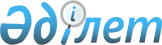 Автомобильдегі алғашқы медициналық көмек қобдишасының дәрілік заттары мен медициналық мақсаттағы бұйымдарының тізбесін бекіту туралыҚазақстан Республикасы Денсаулық сақтау министрінің 2014 жылғы 2 шілдедегі № 368 бұйрығы. Қазақстан Республикасының Әділет министрлігінде 2014 жылы 30 шілдеде № 9649 тіркелді

      «Жол жүрісі туралы» 2014 жылғы 17 сәуірдегі Қазақстан Республикасы Заңының 12-бабының 4) тармақшасына сәйкес БҰЙЫРАМЫН:



      1. Қоса беріліп отырған Автомобильдегі алғашқы медициналық көмек қобдишасының дәрілік заттары мен медициналық мақсаттағы бұйымдарының тізбесі бекітілсін.



      2. Қазақстан Республикасы Денсаулық сақтау министрлігінің Медициналық және фармацевтикалық қызметті бақылау комитеті (Л.М. Ахметниязова):



      1) осы бұйрықтың Қазақстан Республикасы Әділет министрлігінде мемлекеттік тіркелуін және оның заңнамада белгіленген тәртіппен ресми бұқаралық ақпарат құралдарында одан әрі жариялануын;



      2) осы бұйрықтың Қазақстан Республикасы Денсаулық сақтау министрлігінің интернет-ресурсында орналастырылуын қамтамасыз етсін.



      3. Осы бұйрықтың орындалуын бақылау Қазақстан Республикасының Денсаулық сақтау вице-министрі Е.Ә. Байжүнісовке жүктелсін.



      4. Осы бұйрық алғаш ресми жарияланған күнінен бастап күнтізбелік он күн өткен соң қолданысқа енгізіледі.      Министр                                    С. Қайырбекова

Қазақстан Республикасы  

Денсаулық сақтау және  

әлеуметтік даму министрінің

2014 жылғы 2 шілдедегі  

№ 368 бұйрығымен     

бекітілген         

Автомобильдегі алғашқы медициналық көмек қобдишасының дәрілік

заттары мен медициналық мақсаттағы бұйымдарының тізбесі       Ескерту. Тізбе жаңа редакцияда - ҚР  Денсаулық сақтау және әлеуметтік даму министрінің 18.11.2014 № 237 (алғашқы ресми жарияланған күнінен бастап күнтізбелік он күн өткен соң қолданысқа енгізіледі) бұйрығымен.      Ескертпе:

      Автомобильдегі алғашқы медициналық көмек қобдишасын қолдану бойынша ұсынымдар:

      Жол-көлік оқиғаларының нәтижесінде зардап шеккен адамдарға медициналық алғашқы көмек қобдишасының құрамына кіретін заттарды мынадай түрде қолдану ұсынылады:

      а) жол-көлік оқиғалары нәтижесінде зардап шеккен адамдарға алғашқы көмек көрсету кезінде барлық манипуляцияларды мeдициналық қолғаптармен жасау қажет;

      б) ірі (магистральді) қан артерияларынан артериялық қан кету кезінде тамырды саусақпен басып, жазбада жгут салу уақытын көрсете отырып, зақымдалған жерден жоғары басып тұрған жерге қан тоқтататын жгутты және жарақатқа (қысып) байланатын таңғышты салу керек;

      в) жарақат болған кезде зарарсыздандырылған салфеткалар мен бинттерді немесе зарарсыздандырылған таңу пакетін пайдаланып, (қысып) байланатын таңғышты салу керек.

      Жарақаттан қан ақпаған кезде және қысып байланатын таңғышты салу мүмкіндігі болмаса, онда жарақатқа зарарсыздандырылған салфетканы салып, оны лейкопластырьмен бекіту керек. Ұсақ жарақаттар кезінде бактерицидтік лейкопластырьді пайдалану қажет.

Сутегі тотығы, 3% ерітіндісі

Сутегі тотығын механикалық тазалау және беткі жаралардан капиллярлық қан кетуді тоқтату үшін қолданады. Жарақатқа зарарсыздандырылған дәке салфеткалар салынады.
					© 2012. Қазақстан Республикасы Әділет министрлігінің «Қазақстан Республикасының Заңнама және құқықтық ақпарат институты» ШЖҚ РМК
				Р/с №Атауы (ХПА)Өлшем бірлігіСаныЖарақаттар (қан кету, соғылу, сыну, буынның шығуы, күю), жарақаттану кезінде қолданылатын дәрілік заттар мен медициналық мақсаттағы бұйымдарЖарақаттар (қан кету, соғылу, сыну, буынның шығуы, күю), жарақаттану кезінде қолданылатын дәрілік заттар мен медициналық мақсаттағы бұйымдарЖарақаттар (қан кету, соғылу, сыну, буынның шығуы, күю), жарақаттану кезінде қолданылатын дәрілік заттар мен медициналық мақсаттағы бұйымдарЖарақаттар (қан кету, соғылу, сыну, буынның шығуы, күю), жарақаттану кезінде қолданылатын дәрілік заттар мен медициналық мақсаттағы бұйымдар1.Сутегі тотығы, 3% ерітіндісіфлакон12.Зарарсыздандырылған дәке бинті 5м х 10 смдана13.Зарарсыздандырылмаған дәке бинті 5м х 10 смдана14.Зарарсыздандырылмаған дәке бинті 7м х 14 смдана15.Зарарсыздандырылған медициналық дәке салфеткалардана16. Зарарсыздандырылған таңу пакеті дана17.Зарарсыздандырылған медициналық гигроскопиялық мақта 50 г дана18.Қан тоқтатқыш жгутдана19.Бактерицидті лейкопластырьдана510.Медициналық лейкопластырьдана111.Эластикалық түтікшелі бинт № 1, 3,6данабір-бірден12.Зарарсыздандырылмаған медициналық қолғаптаржұп113.Доғал ұшты қайшылардана1